LAPORAN PENELITIAN INDIVIDU BOPTN 2013ANALISIS FRAMINGPEMBERITAAN FIGUR SOEKARWO DAN KHOFIFAHDALAM  KAMPANYE  PILKADA  JAWA TIMUR TAHUN 2013DI JAWA POS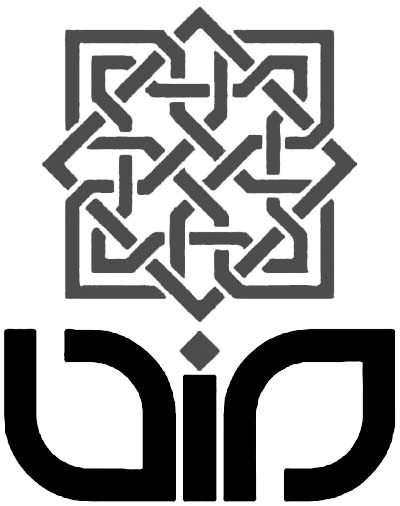 PENELITINanang Mizwar Hasyim, S.Sos.,M.Si.198403072011011013UNIVERSITAS ISLAM NEGERI SUNAN KALIJAGA YOGYAKARTA2013